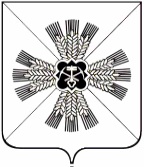 КЕМЕРОВСКАЯ ОБЛАСТЬПРОМЫШЛЕННОВСКИЙ МУНИЦИПАЛЬНЫЙ РАЙОНАДМИНИСТРАЦИЯОКУНЕВСКОГО СЕЛЬСКОГО ПОСЕЛЕНИЯПОСТАНОВЛЕНИЕот «19» июня 2019 №24с. ОкуневоОб утверждении списков невостребованных земельных долей по Окуневскому сельскому поселениюРуководствуясь статьей 12.1 Федерального закона от 29.12.2010 года №435-ФЗ «О внесении изменений в отдельные законодательные акты Российской Федерации в части совершенствования оборота земель сельскохозяйственного назначения», Уставом Окуневского сельского поселения, в соответствии с опубликованным списком невостребованных земельных долей в районной газете «Эхо» от администрации Окуневского сельского поселения постановила:1. Утвердить списки невостребованных земельных долей по Окуневского сельскому поселению согласно приложению №1.2. Настоящее постановление подлежит обнародованию на информационном стенде администрации сельского поселения и размещению в информационно телекоммуникационной сети Интернет в разделе «Поселения».3. Контроль над исполнением постановления оставляю за собой.4. Постановление вступает в силу со дня обнародования.ГлаваОкуневского сельского поселения						В.В. ЕжовПриложение №1Списки невостребованных земельных долей по Окуневскому сельскому поселению№п/пФ.И.О. собственника земельной доли1Акентьева Татьяна Ивановна2Арагачев Александр Аркадьевич3Белоусова Любовь Васильевна4Морозов Владимир Александрович5Баженов Юрий Филиппович6Воробьев Анатолий Иванович7Велихова Валентина Михайловна8Грецов Александр Сергеевич9Галышев Владимир Николаевич10Докиенко Сергей Александрович11Зайдель Карл Федорович12Литвинов Владимир Иосифович13Лейпи Артур Яковлевич14Никифоров Сергей Алексеевич15Королев Эдуард Васильевич16Петряев Николай Иванович17Пикалов Анатолий Федорович18Скурихин Валерий Алексеевич19Тарасов Владимир Николаевич20Тютиков Александр Андреевич21Целяков Алексей Викторович23Юрков Владимир Николаевич24Языков Николай Иванович25Алексенко Татьяна Сергеевна26Авсеенко Валентина Александровна27Бочкарев Николай Тимофеевич28Велихов Николай Михайлович29Иванова Феоктиста Петровна30Неронов Илья Максимович31Покатило Владимир Степанович32Поречнев Петр Павлович33Павленко Степанида Ивановна34Рыбкина Нина Иларионовна35Тарасова Клавдия Ивановна36Трубаева Анна Яковлевна37Хмелева Зоя Леонтьевна38Цышкевич Пелагея (Полина) Федоровна39Черепанова Аксинья Михайловна40Чалова Евдокия Ивановна41Шкредова Агафья Никифоровна42Шульгина Мария Ивановна43Чулкова  Александра Егоровна44Шульгина Татьяна  Михайловна45Юрков  Николай Трофимович46Рженевский  Павел Захарович47Дробот Дора Харламовна48Соснина Полина Алексеевна49Базуева Людмила Васильевна50Танцев Александр Иванович